UJIAN AKHIR SEMESTER GANJIL TAHUN AKADEMIK 2020/2021PROGRAM STUDI TEKNIK INFORMATIKA	Mata Kuliah / SKS	: Manajemen Proyek Perangkat Lunak / 3 SKS				Hari/Tanggal		:  Kamis/	14 Januari 2021	Waktu	:  13.00 – 14.00 WIB	Sifat Ujian		: Close Book			Ruang	: A-3      	Dosen		: Neny Rosmawarni, S.Kom., M.KomSoal Essay ! (Bobot soal 100%) (Contoh)Buatlah makalah dan PPT MPPL Perkelompok (1-2 Orang) tentang :Proposal Manajemen ProyekCover Daftar ISIISILatar BelakangRumusan Masalah (isu-isu Berkembang)	TujuanSolusiRancangan PekerjaanSDMToolsBudgetTimeRancangan aplikasiDesain berjalanDesain yang di usulkanDaftar Pustaka***Semoga Berhasil***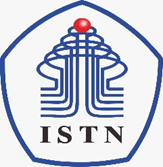 YAYASAN PERGURUAN “CIKINI”INSTITUT SAINS DAN TEKNOLOGI NASIONALFAKULTAS SAINS DAN TEKNOLOGI INFORMASIJl. Moh. Kahfi II Bhumi Srengseng Indah, Jagakarsa, Jakarta Selatan 12640Telp : (021) 7270091. 7875450 Fax. (021)7874964